INDICAÇÃO Nº 2621/2017Sugere ao Poder Executivo Municipal que proceda a Roçagem e limpeza da Praça de Bem estar e Qualidade de Vida Rubens Jandotti, localizada na Rua Ametista com Avenida Alfredo Contatto, no Bairro São Fernando,  neste município.Excelentíssimo Senhor Prefeito Municipal, Nos termos do Art. 108 do Regimento Interno desta Casa de Leis, dirijo-me a Vossa Excelência para solicitar que através do órgão competente que proceda Sugere ao Poder Executivo Municipal que proceda a Roçagem e limpeza da Praça de Bem estar e Qualidade de Vida Rubens Jandotti, localizada na Rua Ametista com Avenida Alfredo Contatto, no Bairro São Fernando,  neste município. Justificativa:	Conforme reivindicação da população, este vereador solicita a limpeza da área pública acima indicada. A situação ora apresentada causa transtornos aos munícipes que praticam exercícios no local, sendo de extrema importância à realização dos serviços pelo Poder Público.Plenário “Dr. Tancredo Neves”, em 15 de março de 2.017.Joel do Gás                                                      -Vereador-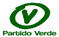 